.Intro - Begin on lyricsSIDE ROCK, SHUFFLE FORWARD, ROCK FORWARD, SHUFFLE BACKROCK BACK, SHUFFLE FORWARD, 1⁄2 TURN, 1⁄4 TURNJAZZ BOX, SHUFFLE FORWARD, STEP IN PLACE, HIPSOption for 7&8: chassé forward left-right-left1/2 TURN, SHUFFLE FORWARD, WEAVE LEFTREPEATGettin' U Home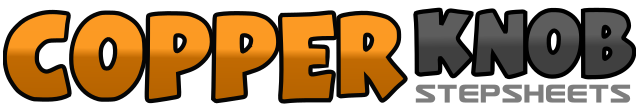 .......Count:32Wall:4Level:Beginner.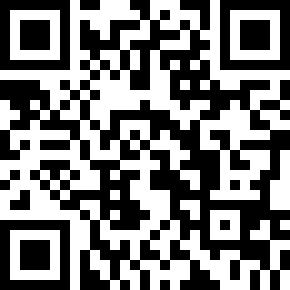 Choreographer:Thomas Haynes (USA) - June 2021Thomas Haynes (USA) - June 2021Thomas Haynes (USA) - June 2021Thomas Haynes (USA) - June 2021Thomas Haynes (USA) - June 2021.Music:Gettin' You Home - Chris YoungGettin' You Home - Chris YoungGettin' You Home - Chris YoungGettin' You Home - Chris YoungGettin' You Home - Chris Young........1-2Rock left side, recover to right3&4Chassé forward left-right-left5-6Rock right forward, recover to left7&8Chassé back left-right-left1-2Rock left back, recover to right3&4Chassé forward left-right-left5-6Touch right forward, turn 1⁄2 left (weight to left)7-8Touch right forward, turn 1⁄4 left (weight to left)1-2Cross right over, step left back3-4Step right side, step left together5&6Chassé forward right-left-right7-8Step left diagonally forward and hip left, hip left1-2Step right forward, turn 1/2 left (weight to left)3&4Chassé forward right-left-right5-6Step left side, cross right behind7-8Step left side, cross right over